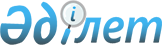 "Қоршаған ортаны қорғау саласындағы мемлекеттік көрсетілетін қызметтер регламенттерін бекіту туралы" Қазақстан Республикасы Энергетика министрінің 2015 жылғы 22 мамырдағы № 369 бұйрығына өзгеріс енгізу туралы
					
			Күшін жойған
			
			
		
					Қазақстан Республикасы Энергетика министрінің 2017 жылғы 26 қаңтардағы № 25 бұйрығы. Қазақстан Республикасының Әділет министрлігінде 2017 жылғы 24 ақпанда № 14847 болып тіркелді. Күші жойылды - Қазақстан Республикасы Экология, геология және табиғи ресурстар министрінің 2020 жылғы 2 маусымдағы № 130 бұйрығымен.
      Ескерту. Бұйрықтың күші жойылды – ҚР Экология, геология және табиғи ресурстар министрінің 02.06.2020 № 130 (алғашқы ресми жарияланған күнінен кейін жиырма бір күн өткен соң қолданысқа енгізіледі) бұйрығымен.
      БҰЙЫРАМЫН:
      1. "Қоршаған ортаны қорғау саласындағы мемлекеттік көрсетілетін қызметтер регламенттерін бекіту туралы" Қазақстан Республикасы Энергетика министрінің 2015 жылғы 22 мамырдағы № 369 бұйрығына (Нормативтік құқықтық актілерді мемлекеттік тіркеу тізілімінде № 11565 болып тіркелген, 2015 жылғы 20 қазанда "Әділет" ақпараттық-құқықтық жүйесінде жарияланған) мынадай өзгеріс енгізілсін: 
      1-тармақтың 7) тармақшасы алып тасталсын.
      2. Қазақстан Республикасы Энергетика министрлігінің Қалдықтарды басқару департаменті Қазақстан Республикасының заңнамасында белгіленген тәртіппен:
      1) осы бұйрықты Қазақстан Республикасы Әділет министрлігінде мемлекеттік тіркеуді;
      2) осы бұйрық Қазақстан Республикасы Әділет министрлігінде мемлекеттік тіркелген күнінен бастап оның көшірмелерін қағаз және электрондық түрде күнтізбелік он күн ішінде мерзімді баспа басылымдарында ресми жариялауға және Қазақстан Республикасы нормативтік құқықтық актілерінің эталондық бақылау банкіне жіберуді;
      3) осы бұйрықты Қазақстан Республикасы Энергетика министрлігінің интернет-ресурсында орналастыруды;
      4) осы бұйрықты Қазақстан Республикасы Әділет министрлігінде мемлекеттік тіркегеннен кейін он жұмыс күні ішінде Қазақстан Республикасы Энергетика министрлігінің Заң қызметі департаментіне осы тармақтың 2) және 3) тармақшаларында көзделген іс-шаралардың орындалуы туралы мәліметтерді беруді қамтамасыз етсін.
      3. Осы бұйрықтың орындалуын бақылау жетекшілік ететін Қазақстан Республикасының Энергетика вице-министріне жүктелсін.
      4. Осы бұйрық алғашқы ресми жарияланған күнінен кейін күнтізбелік он күн өткен соң қолданысқа енгізіледі.
					© 2012. Қазақстан Республикасы Әділет министрлігінің «Қазақстан Республикасының Заңнама және құқықтық ақпарат институты» ШЖҚ РМК
				
      Қазақстан Республикасының
Энергетика министрі

Қ. Бозымбаев
